Наименование объектаАдрес объектаНазначение объектаПлощадь кв.м.ДокументФотоальбомЗдание школы Нижегородская область, г. Нижний Новгород, Московский район, Проспект Героев, д. 20Школьное – 4 этажный, подвал.3731,5Свидетельство государственной регистрации права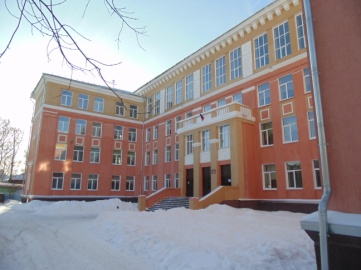 Здание школыНижегородская область, г. Нижний Новгород, Московский район, шоссе, Московское, д. 161Школьное – 2 этажный, подвал отсутствует.1782,1Свидетельство государственной регистрации права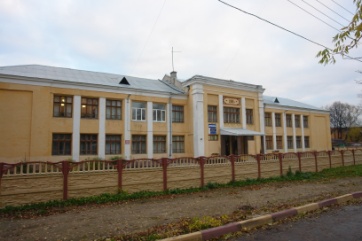 ГаражНижегородская область, г. Нижний Новгород, Московский район, шоссе, Московское, д. 161Нежилое – 1 этажный.328,4Свидетельство государственной регистрации праваМастерские Нижегородская область, г. Нижний Новгород, Московский район, шоссе, Московское, д. 161Производственное- 1 этажный.159,2Свидетельство государственной регистрации праваСарайНижегородская область, г. Нижний Новгород, Московский район, шоссе, Московское, д. 161Нежилое – 1 этажный. 62,2Свидетельство государственной регистрации праваАвтодромНижегородская область, г. Нижний Новгород, Московский район, шоссе, Московское, д. 161Транспорт- -- этажный1393,0Свидетельство государственной регистрации права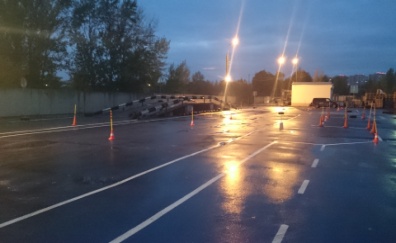 Земельный участок Нижегородская область, г. Нижний Новгород, Московский район, Проспект Героев, д. 20Земли населенных пунктов, для использования под здание школы с дворовой территорией 9668,0Свидетельство государственной регистрации праваЗемельный участок Нижегородская область, г. Нижний Новгород, Московский район, шоссе, Московское, д. 161Земли населенных пунктов, для использования под здание учебно – производственного комбината  с дворовой территорией8892,0Свидетельство государственной регистрации права